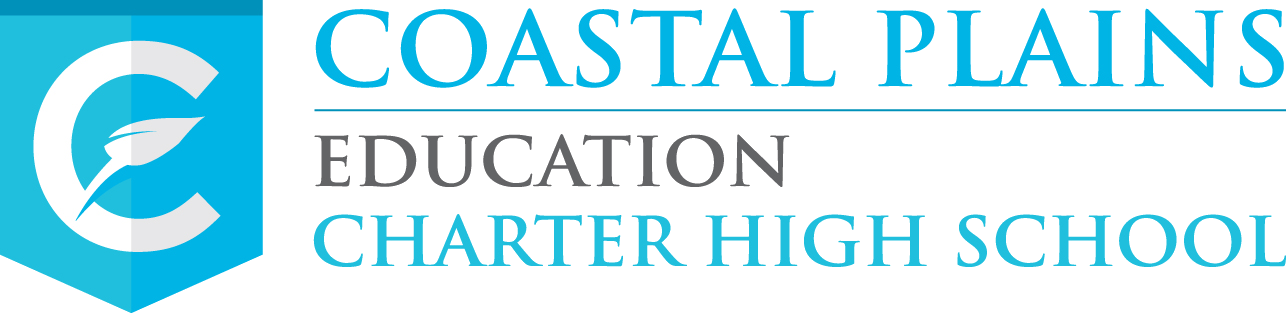 Transcript Request FormFirst Name: _________________________________________________________
Last Name: _________________________________________________________
Middle Name: _______________________________________________________
Maiden Name (if applicable): ___________________________________________
Email address: ______________________________________________________
Contact phone number: _______________________________________________
Date of birth: _______________________________________________________
Year of graduation/Last year attended: __________________________________
Site attended (Candler, Glynn, Long, Lowndes, Vidalia, Wayne): _____________
I give permission to Coastal Plains Charter High School to release my transcript, including ACT/SAT scores, as instructed below.
By typing my name, I am submitting my electronic signature here: ___________________________________________________________________
Date signed: ________________________________________________________

___ Transcript to be picked up in person (ID required). Contact me at this number (enter number only, no dashes) ____________________ when transcript is ready.
___ Transcript to be mailed to the address provided below:

Please send my transcript to:
Name of college or other institution/business:  ____________________________
Address: ___________________________________________________________
City: _______________________________________________________________
State: _____________________________________________________________
Zip: _______________________________________________________________